Bransjeinndeling benyttet av Norsk akkreditering for definisjon av akkrediteringsomfangClassification of branches used by Norwegian Accreditation to define the scope of accreditationDokumentkategori: VeiledningFagområde: Akkreditering av sertifiseringsorganer, inspeksjonsorganer og verifikasjonsorganerDocument category: GuidelineProfessional category: Accreditation of certification bodies, inspection bodies and environmental verifiersFormål/PurposeDette dokumentet viser hvilke bransjer som inngår i ulike fagområder. Inndelingen benyttes for å definere omfanget av den akkreditering som gis sertifiseringsorganer, inspeksjonsorganer og verifikasjonsorgan.This document describes tables of business areas that will be used by accredited organizations for certification of management systems, accreditation of inspection bodies, approval of organizations according to EMAS, and certification of products where there are requirements to specify business areas. This document is used to identify the accreditation scope for certification bodies, inspection bodies and environmental verifiers.MSYS: gruppering av NACE-og IAF-koder/Grouping of NACE codesGruppering av koder for ISO 22000-sertifisering/Clusters of codes for ISO 22000 certificationVerifikasjonsorgan – EMAS/Verification bodies - EMASFagområder for inspeksjon/Areas for inspectionFagområder for personellsertifisering / Areas for personnel certification:Fagområder for produktsertifisering / Areas for product certification:Fagområder for systemsertifisering: Areas for management system certificationEU ETS-aktivitetsgrupper/activity group no.:Som referert til i/as referred to in COMMISSION IMPLEMENTING REGULATION (EU) 2018/2067 ANNEX I Scope of accreditations for verifiers.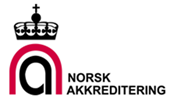 Bransjeinndeling for definisjon av akkrediteringsomfang/Classification of branches to define the scope of accreditationBransjeinndeling for definisjon av akkrediteringsomfang/Classification of branches to define the scope of accreditationBransjeinndeling for definisjon av akkrediteringsomfang/Classification of branches to define the scope of accreditationDok.id.:D00071Bransjeinndeling for definisjon av akkrediteringsomfang/Classification of branches to define the scope of accreditationBransjeinndeling for definisjon av akkrediteringsomfang/Classification of branches to define the scope of accreditationBransjeinndeling for definisjon av akkrediteringsomfang/Classification of branches to define the scope of accreditationVeiledning/GuidanceGodkjent av: TKDVersjon:9.03Gyldig fra:12.01.2021Gyldig fra:12.01.2021Endringer i dokumentet/Changes in this documentFjernet utdatert tabell, fjernet NA dok 24c fra tittel, endret mal, rettet skrivefeil, lagt til revisjonsintervall.VeiledningNA har behov for å observere akkrediterte organisasjoner når disse er på revisjoner hos sine kunder. For å sikre at NA deltar på et representativt utvalg av revisjoner er det utarbeidet føringer for hvilke observasjoner som er nødvendige. I stor grad er føringene gitt gjennom IAF-dokumenter (IAF MD16, IAF MD 17, IAF MD 22). Nedenfor er utfyllende informasjon om inndeling av bransjer og grupperinger beskrevet. Guidelines NA has a need to observe accredited organizations when they audit their customers. Guidelines have been created to ensure that NA participates in an appropriate sampling of audits. Most of these guidelines are published in IAF documents (IAF MD 16, IAF MD 17, IAF MD 22). Supplementary information is described in this document for sorting of business areas.Dersom ikke annet er beskrevet i sertifiseringsordningene, så brukes IAF-koder for å definere akkrediteringsomfanget. Sammenhengen mellom NACE-koder og IAF-koder er beskrevet i IAF ID1.I IAF MD17 er IAF-kodene gruppert i ulike klustre. Krav til observasjonsomfang er også beskrevet i IAF MD17.  If there is nothing else required by a certification scheme, IAF codes are used to define the accreditation scope. The relationship between NACE codes and IAF codes are desribed in IAF ID 1.IAF codes are grouped in various clusters in IAF MD 17. Requirements for the scope of observations is also described in IAF MD 17.Førende for gruppering av bransjekoder innen ISO 22000-sertifisering er IAF MD16 og ISO/TS 22003. The principles for grouping of business areas for ISO 22000 certification are described in IAF MD 16 and ISO/TS 22003.NACE-koder benyttes for å definere akkrediteringsomfangene til verifikasjonsorganene. Prinsippene i IAF ID1 og IAF MD 17 er styrende for behovet for observasjoner av verifikasjonsorganene.NACE codes are used to define accreditation scopes for verification bodies. The principles described in IAF ID 1 and IAF MD 17 govern the need for observations of verification bodies.For inspeksjonsorganer har Norsk akkreditering i sin database identifisert ulike områder som anses å være relevant for denne ordningen.  Inndelingen framgår av tabellen nedenfor. Norwegian Accreditation has identified areas that are relevant for schemes in its database for inspection bodies The areas are listed in the table below.FagområdeFagfeltBusiness areaTechnical fieldBrannsikkerhetFire safetyByggsikkerhetConstruction safetyAkvakulturLokalitetsundersøkelserFlytende akvakulturanlegg,  fortøyningsanalyser Flytende akvakulturanlegg,  anleggssertifikat Flytende akvakulturanlegg,  hovedkomponentbevis Flytende akvakulturanlegg, landbaserte akvakulturanleggAquacultureSite surveys for sea-based aquaculture, mooring analyses for sea-based fish farms, Certificate for operation for sea-based fish farms, Certificate for main components for sea-based fish farms, land-based aquaculture facilitiesLøfteutstyrLifting equipmentTrykkpåkjent utstyrPED, TPED, håndtering av farlig stoffPressure equipmentPED, TPED, handling of dangerous goodsSmittevernLegionellaDisease controlLegionellaObduksjonRettsmedisinske obduksjoner Medisinske obduksjonerAutopsyForensic autopsiesMedical autopsiesTransportsikkerhetJernbaneTransport safetyRailroadsNDTNon-destructive testingMatsikkerhetFood safetyDyrehelseFiskehelseAnimal healthFish healthFagområdeBusiness areaKjelpassereBoiler operatorsNDT personell og overflateinspektørerNDT personnel and surface inspectorsMaritimt personellMarine personnelRevisorerAuditorsSikkerhetspersonellSafety personnelStrålevernereRadiation safety personnelSveisereWeldersFagområdeFagfeltBusiness areaTechnical fieldByggsikkerhetCPR (byggevareforordningen)InnbruddsalarmerConstruction safetyCPR (305/2011 Construction Products Regulation), Burglar alarmsMedisinske utstyrMedical Devices Directive (93/42 EEC), MDDMedical equipmentMedical Devices Directive (93/42 EEC), MDDElektroSTL - High voltage electrical power transmission and distribution equipment, LavspenningsutstyrElectricalHigh voltage electrical power transmission and distribution equipment, Low voltage equipmentAkvakulturFlytende akvakulturanlegg, Landbaserte akvakulturanleggAquacultureSea-based fish farms, Land-based fish farmsLøfteutstyrMachinery Directive (2006/42/EC)Lifting equipmentMachinery Directive (2006/42/EC)NæringsmidlerFoodstuffsSkogPEFCForestsPEFCMaritimt utstyrMEDMarine equipmentMarine Equipment Directive MED(2014/90/EU)Trykkpåkjent utstyrPressure Equipment Directive (2014/68 EU), PEDPressure equipmentPressure Equipment Directive PED (2014/68/EU)RadioutstyrThe Radio Equipment Directive (2014/53/EU), REDRadio equipmentRadio Equipment Directive RED (2014/53/EU)MåleutstyrMeasuring Instruments Directive (2014/32/EU), MIDMeasuring instrumentsMeasuring Instruments Directive MID (2014/32/EU)TransportsikkerhetTransportation safetyEksplosjonssikkerhetATEX (2014/34/EU)Explosion safetyEquipment for potentially explosive atmospheres ATEX (2014/34/EU)FagområdeFagfeltBusiness areaTechnical fieldMiljøEMAS14001 50001 PEFC (skogstd)EnvironmentEMAS1400150001PEFCSamfunnssikkerhet39001 (trafikksikkerhet), 37001 (antikorrupsjon), Bransjestandard for passiv brannsikringCivil protection39001 (traffic safety)37001 (anti-bribery)Industry standard for passive fire protectionKvalitetsstyring9001Quality management9001Helse134851800145001, Health134851800145001IndustriPED3834IndustryPED3834Informasjonsteknologi27001 (informasjonssikkerhet)20000Information technology27001 (information security)20000Mattrygghet22000 (næringsmiddeltrygghet)Food safety22000 (food safety)